Name _______________________________Date  due ____________________Open Response (16 pts)Use the paper provided to answer the questions below.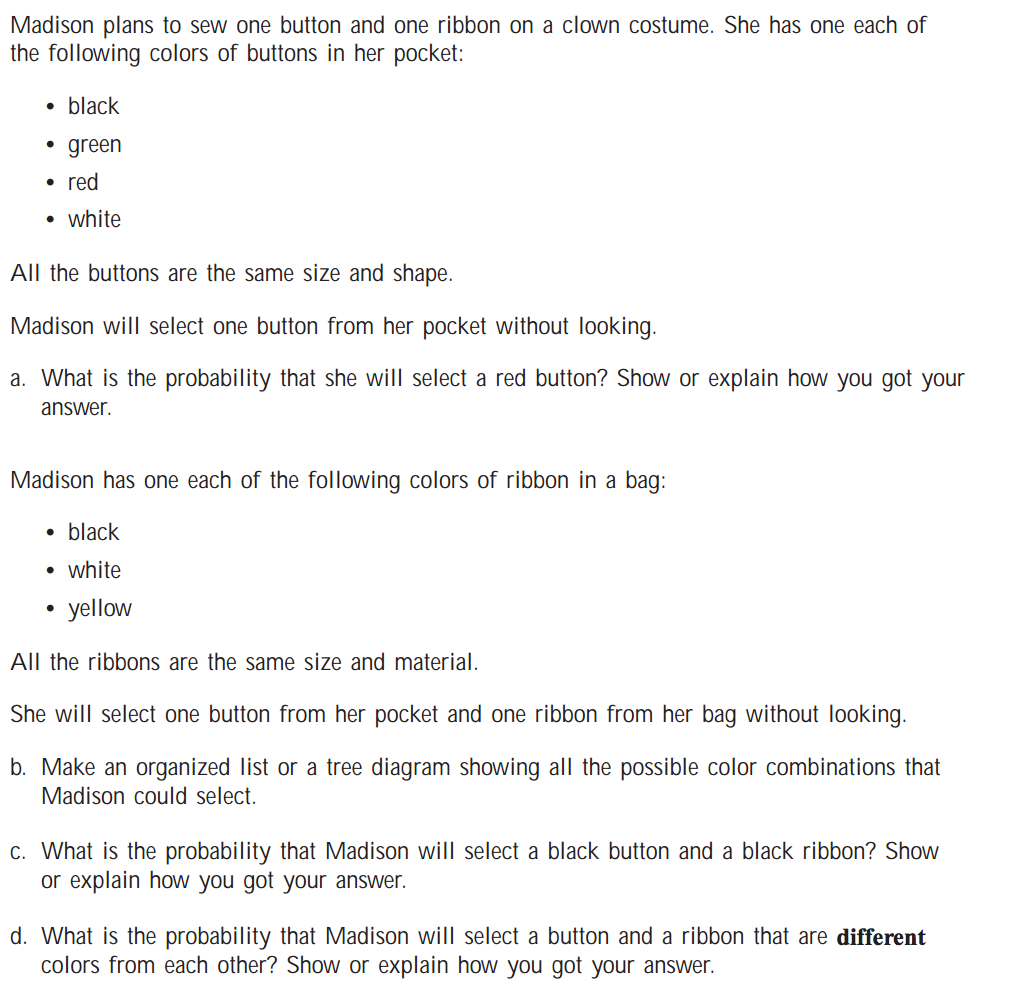 